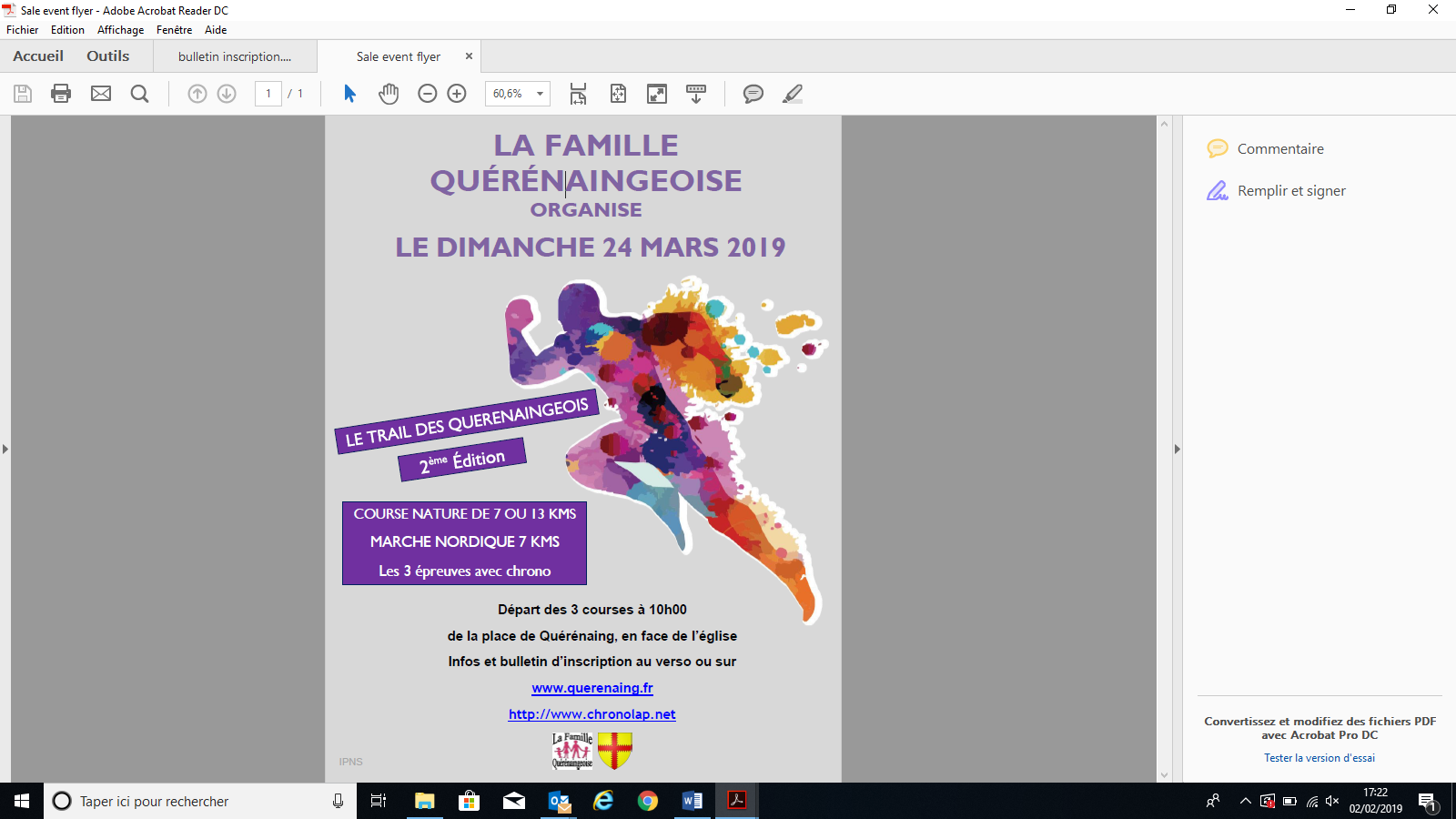 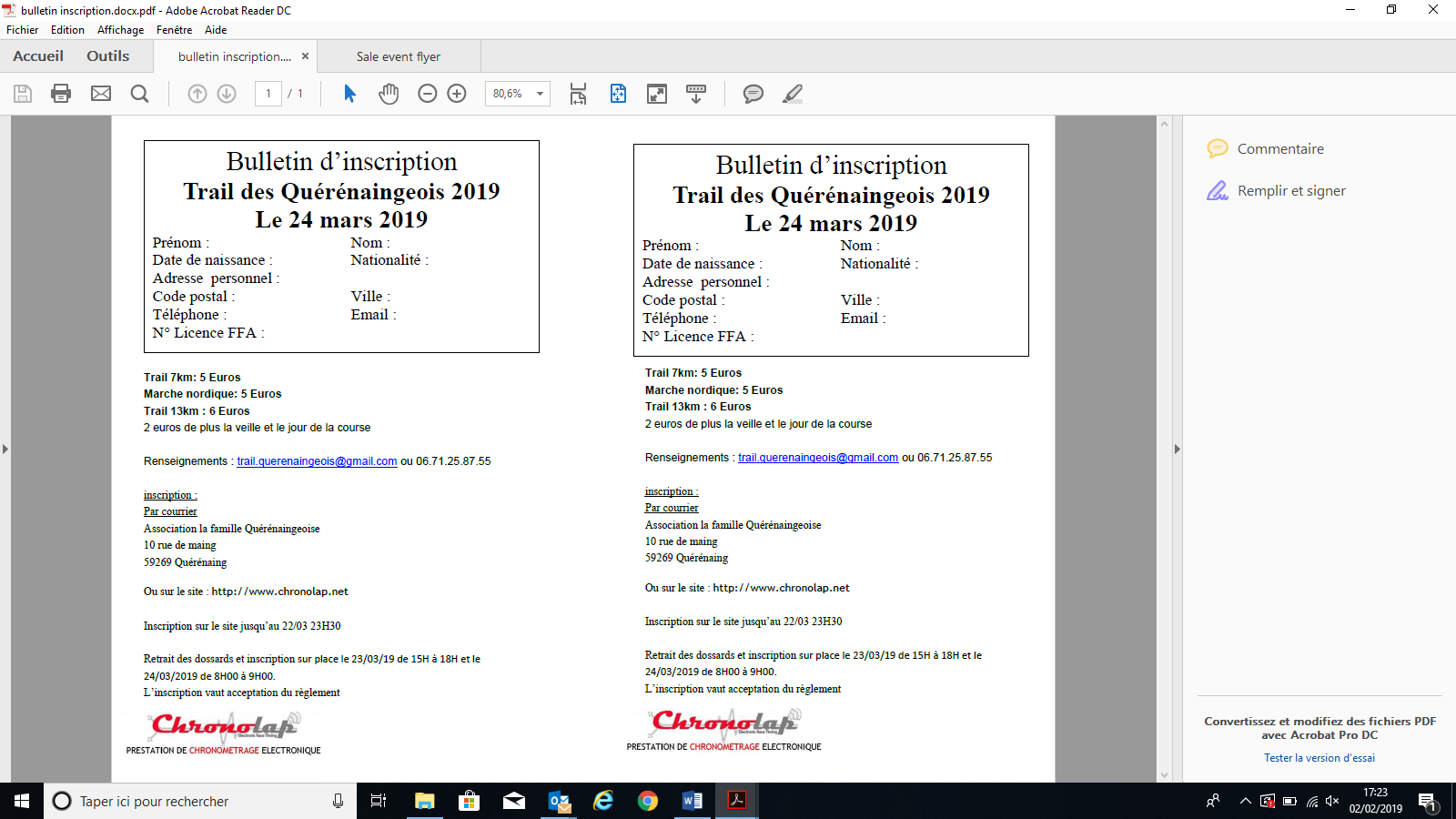 Informations utilesTarifs, Inscriptions et retrait des dossards : 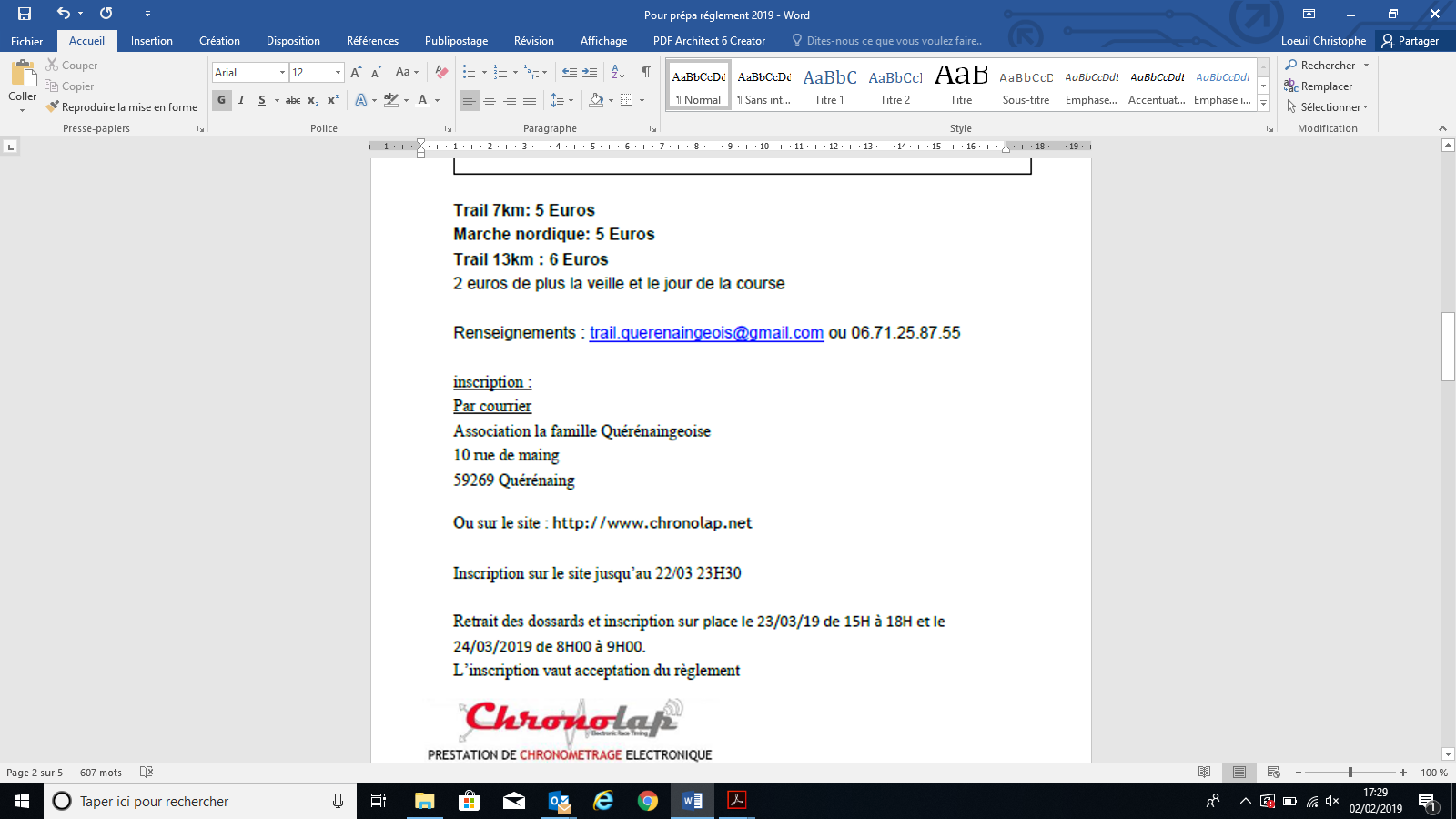 •Départ et arrivée : sur la place de Quérénaing face à l’église•Ravitaillement à mi-parcours sur le 13 km et pour tous à l’arrivée sur la place et à la salle des fêtes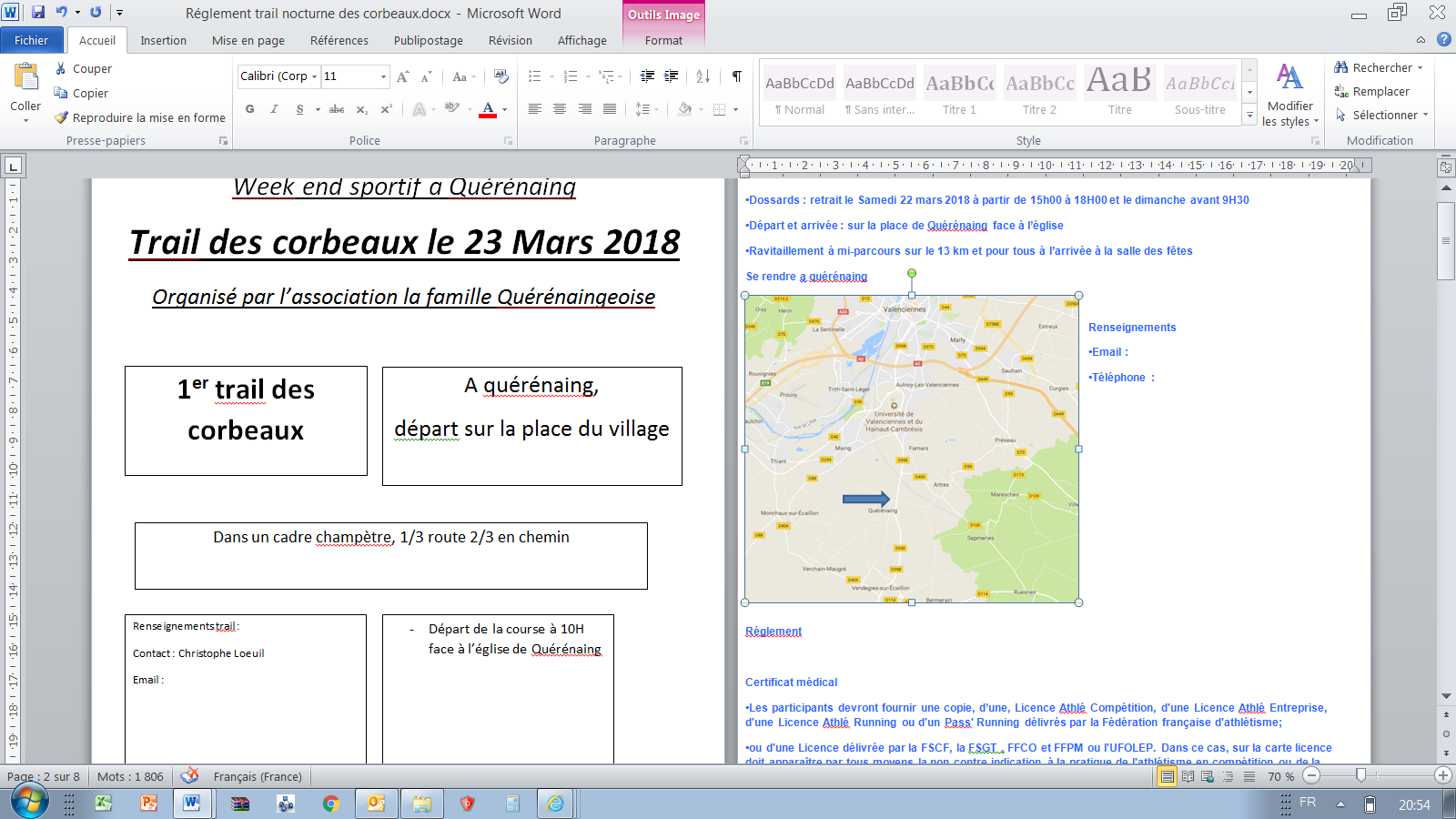 Règlement :Certificat médical•Les participants devront fournir une copie d’une licence délivrés par la Fédération française d'athlétisme ou présenter un certificat médical de non contre-indication à la pratique de la course a pied en compétition, athlétisme en compétition, datant de moins d'un an. Ce document sera conservé en original ou en copie par l'organisateur en tant que justificatif en cas d'accident. Aucun autre document ne peut être accepté pour attester de la présentation du certificat médical.•Les distances proposées sont des estimations. Seuls les vélos et véhicules de l’organisation, ainsi que les véhicules de Police, de secours sont autorisés à circuler sur le parcours.Des signaleurs seront placés sur la totalité du parcours.La sécurité doit être l'affaire de tous les intervenants, notamment des concurrents. Le participant s’engage à respecter le code de la route et à utiliser au maximum les trottoirs en suivant les instructions des signaleurs.
Rétractation : En raison des frais engendrés par toute annulation (frais bancaires et postaux), Il n’y aura pas de remboursement en cas de forfait, Protection de l'environnementTout abandon de matériel, tout jet de déchet (exemple : gels), hors des lieux prévus à cet effet (zones de ravitaillement) entrainera la mise hors course du concurrent fautif. Il n’y aura pas de gobelet aux points de ravitaillementsAnnulation / NeutralisationEn cas d'annulation de l'évènement sur décision préfectorale ou municipale ou en cas de force majeure, de catastrophe naturelle, de condition climatique, de problèmes sanitaires ou de toutes autres circonstances, notamment celles mettant en danger la sécurité des concurrents, l’organisateur se réserve le droit d’annuler ou de neutraliser une ou plusieurs épreuves sans que les concurrents puissent prétendre à un quelconque remboursement.Droit d'imageTout coureur participant accepte le règlement de cette épreuve et autorise les organisateurs à utiliser les photos, films ou tout autre enregistrement de cet évènement, sans contrepartie financière, sur tous supports y compris les documents promotionnels et publicitaires réalisés et diffusés dans le monde entier et pour la durée la plus longue prévue par la loi, les règlements, les traités en vigueur, y compris pour les prolongations éventuelles qui pourraient être ajoutées à cette durée.VigipirateDans le cadre de l'application du plan Vigipirate la préfecture pourra imposer des dispositifs qui s’imposeront aux participants. Ceux-ci seront précisés le cas échéant avant le jour de la course. Les organisateurs, dés à présent, remercient les participants de bien vouloir respecter strictement ces dispositions.Assurance :
Responsabilité civile: Les organisateurs sont couverts par une police souscrite auprès de la MAIF, sous le numéro 3915051P, Individuel accident: Les licenciés bénéficient des garanties accordées par l'assurance liée à leur licence ; il incombe aux autres participants de s'assurer personnellement. L'Organisation décline toute responsabilité en cas d'accident ou de défaillance consécutifs à un mauvais état de santé.Acceptation du règlement : L’inscription à l’une des épreuves du Trail des Quérénaingeois vaut l’acceptation sans réserve du règlement ci-dessus. Parcours 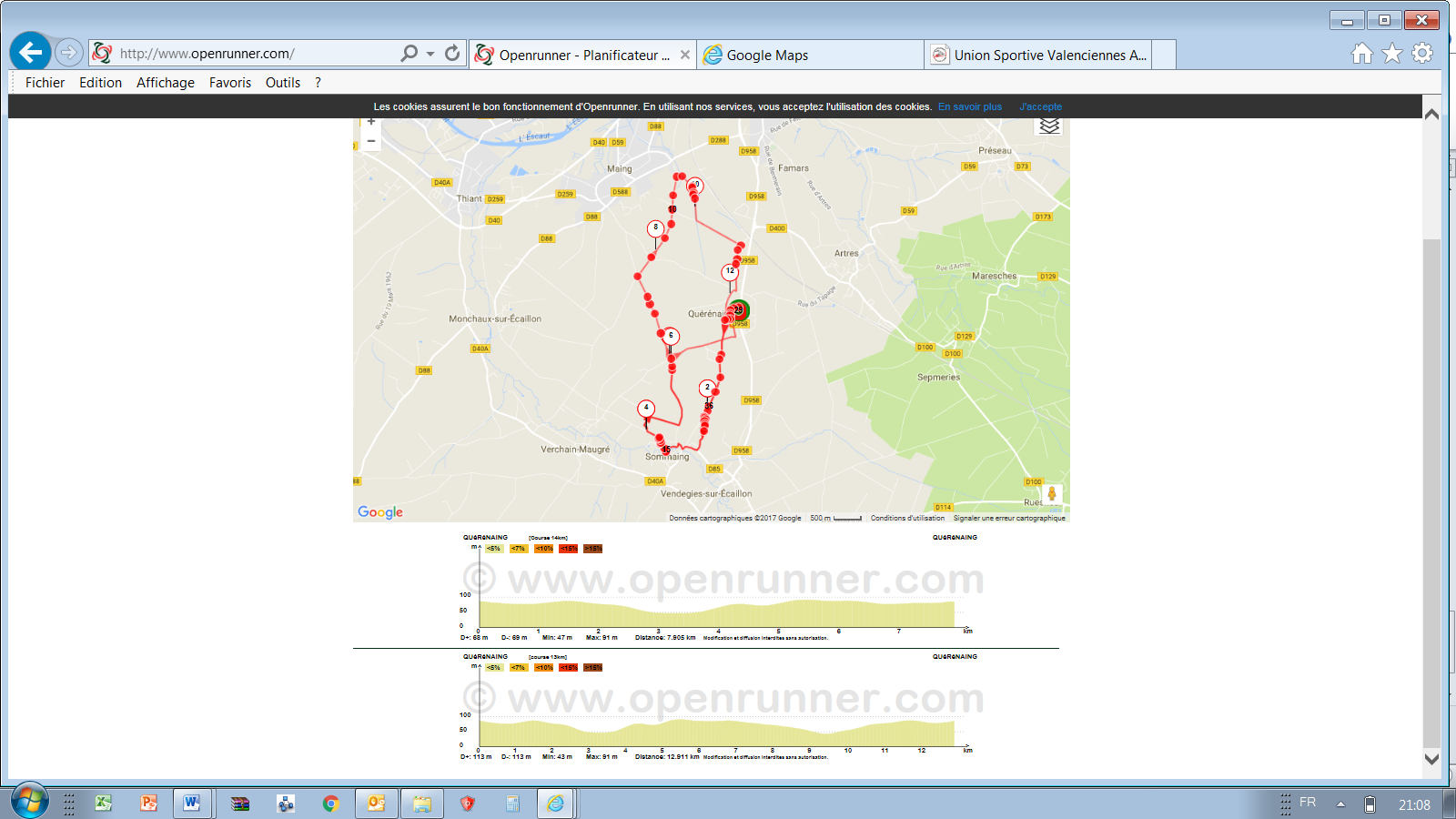 10h00Trail - 7 km et marche nordique Trail - 13 km10h00Pour les coureurs nés en 2003 et avantCertificat médical ou licence obligatoire